DORCHESTER COUNTY DEPARTMENT OF PLANNING & ZONING501 COURT LANE, PO BOX 107CAMBRIDGE, MD  21613410-228-3234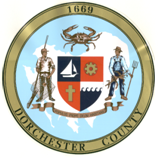 Planning Commission Agenda and Summary January 4, 2023 The Dorchester County Planning Commission will conduct a meeting on Wednesday, January 4, 2023 at 12:00 pm in the County Office Building Room 110, at 501 Court Lane, Cambridge MD 21613.Attendees are given the option to come in person on call in:People physically attending the meeting are asked to wear facial coverings to enter and exit the building, and respect the 6 foot distancing regulations while sitting in the meeting room (to enter, please use the door on the North side of the Building) Please call 1-602-580-9329, access code 6545598#. Please mute the call and speak when asked for comments from the public. Thank you.The proposed agenda is as follows:Call to OrderIntroductions by ChairmanAcceptance of MinutesNew Business:Planning and Zoning:NoneBoard of Appeals:	BOA Case #2748 Brito: Special Exception, Griffith Neck Road Tax ID #11002692, Cambridge, MD (Zoned, RR – Rural Residential District) Request Special Exception to allow the construction of an accessory structure prior to primary structure. Approximately 1,000 sf.BOA Case #2739 Stowers: Special Exception, 6523 Bailey Store Rd, Federalsburg, MD (Zoned, AC – Agricultural Conservation District) Request Special Exception to allow a total sum square footage for accessory structure greater than allowed by code. BOA Case #2740 Cabin Creek Solar: Special Exception, Lords Crossing, Hurlock, MD (Zoned, AC – Agricultural Conservation District) Request Special Exception to allow construction of a community solar array on 18.52 acres on a 104.62 acre parcel.Other Business:	DiscussionIf you have any questions regarding this agenda or have issues dialing in please callSusan Webb, Director at 410-228-9636.